 PONEDJELJAK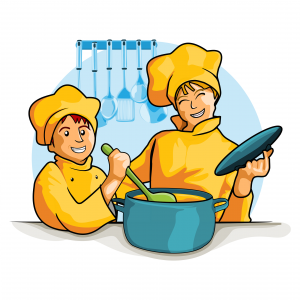                                                                                                                                                                                                                                                                                                                                                                          DORUČAK:  kruh, sirni namaz,mlijeko, voće                    RUČAK:  vrivo od mahuna sa suhim mesom                          UŽINA:  voćni smoothie                                                                                 UTORAK                        DORUČAK:  čokoladne žitarice s mlijekom, voće                                RUČAK: teletina s graškom, vljušci, kupus salata                                                                                                                                                                                                                                                                                                                                                                                                  UŽINA:  buhtla s marmeladom   SRIJEDA                                              DORUČAK:  sendvić od zimske salame, jogurt                      RUČAK:  varivo od povrća s junetinom                                                                               UŽINA:  cimet rolice                                  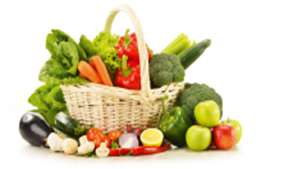    ČETVRTAK DORUČAK:  kroasan čokolada, ćokoladno mlijeko                                               RUČAK:   juha,  panirana piletina, apšmalcane mahune                                                                               UŽINA:   puding, voće   PETAK                                                                                     DORUČAK:  rolice od sira, mlijeko                     RUČAK:    tjestenina u tuna umaku                                        UŽINA:   zlevanka